Programmaboekje juni Zondag 6 juni: eerste zondag van de maand, boeeee geen vergadering  tot volgende week! Zaterdag 12 juni: vanavond spelen we het grote ballen-spel! Hopelijk interesseert het jullie een bal! See you there, van 19u tot 21u30!  Zaterdag 19 juni: rarara wie is het  Vanavond komen jullie het te weten in het wie-is-het spel! Be there or be square, van 19u tot 21u30 xx Zaterdag 26 juni: laatste vergadering van het jaar  maar niet getreurd, want we zien elkaar allemaal terug op kamp! Maar eerst sluiten we af met een echte knaller: BBQ! Meer info volgt nog! Lots of love van jullie leiding 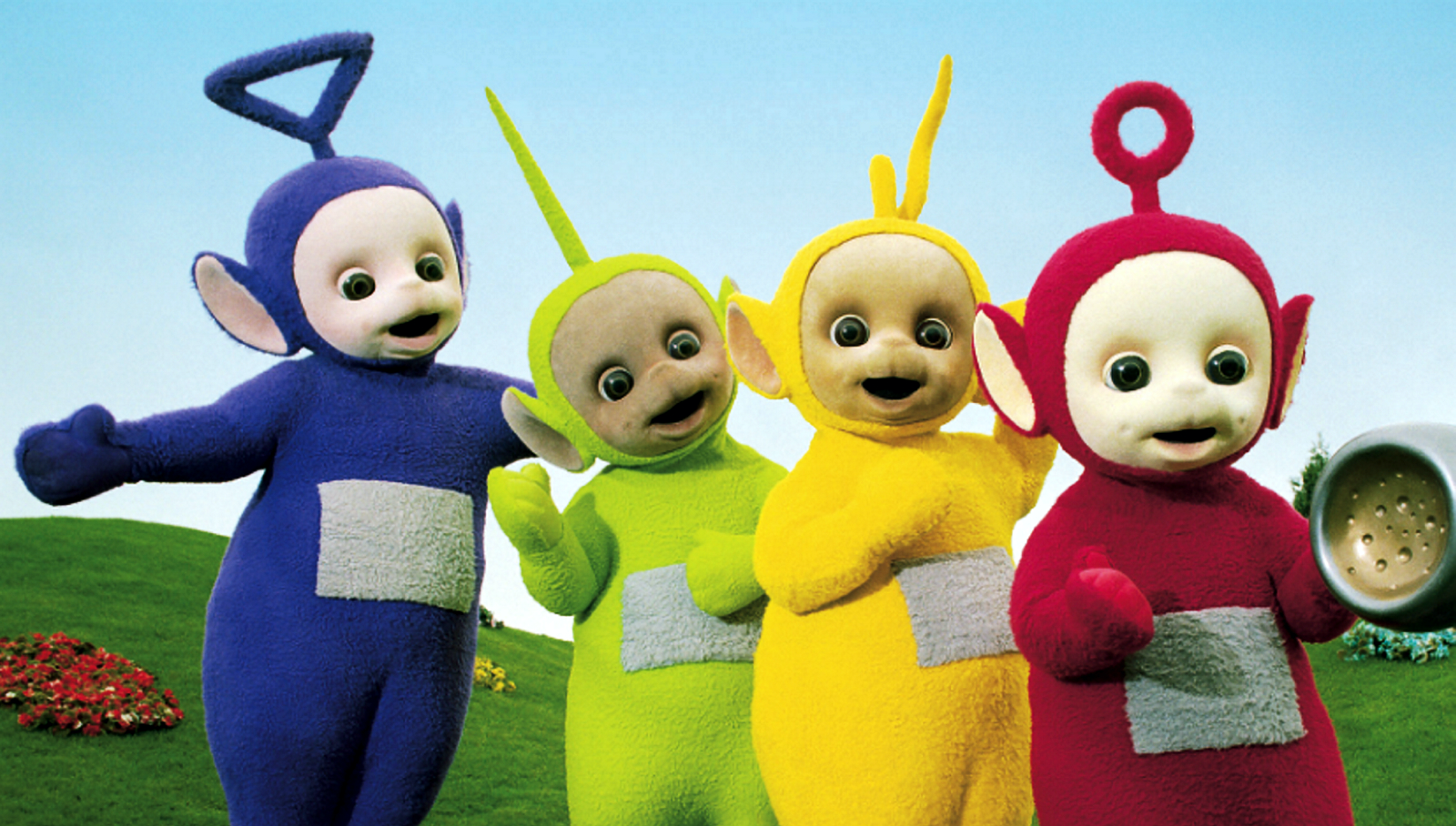 Dries, Elena, Laurence en Leen 